Exclusive Offer for contributing members of the VIC Staff Associations/Unions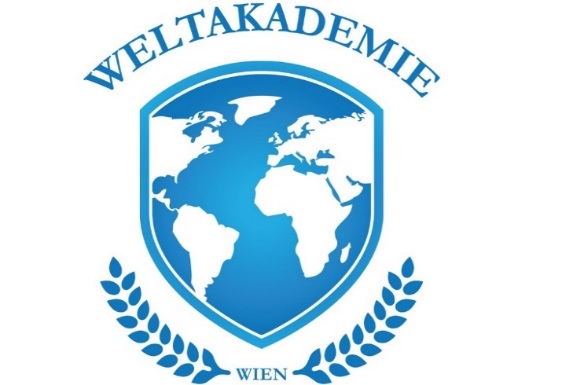 Why “Language schoolWeltakademie”?free consultation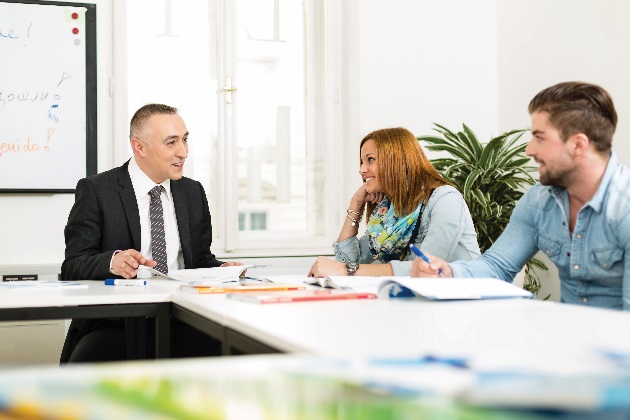 no enrollment fee1 free trial lessonWE OFFER ALL LANGUAGESall teachers are Native Speakers with academically training and teaching experience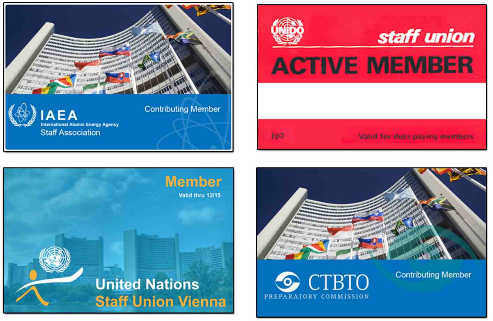 teachers with pedagogical Backgroundall materials are included in the priceclass time from Monday to Saturdayfrom 8 a.m. to 8 p.m.perfect cost effectiveness with success guaranteeMore Weltakademie courses for KIDS and TEENS (-20% for VIC Staff): Individual German lessons: 10 units 360 € (instead of 490 € per person)Semester courses in small groups and all languages